Powiedz, gdzie jest miś. Ułóż tak swojego misia. Pokoloruj wybrany rysunek.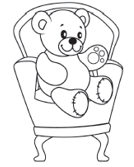 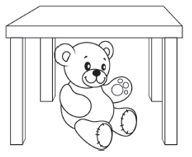 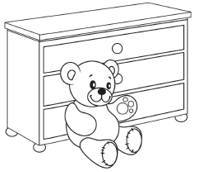 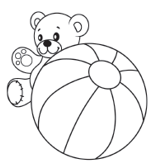 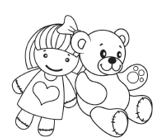 Teraz sam spróbuj narysować misiamiś - rysowane wierszykihttps://youtu.be/hruQESg9QnAPozdrawiamy ciocia Lidzia i ciocia Madzia.